Rosiglitazone and the Case for Safety Over CertaintyDavid N. Juurlink, MD, PhD JAMA. 2010;304(4):(doi:10.1001/jama.2010.954). Approximately 10 years ago, the thiazolidinediones rosiglitazone and pioglitazone were introduced for the treatment of type 2 diabetes. Like their forerunner troglitazone, which was removed from the market following reports of hepatotoxicity, these drugs act on the gamma subtype of peroxisome proliferator-activated receptors (PPAR-) in the cell nucleus, resulting in heightened insulin sensitivity and improved glycemic control.1 Because insulin resistance is a common feature of type 2 diabetes, the biological effects of thiazolidinediones made these drugs appealing to patients with diabetes and to their physicians who were looking for yet another way to avoid the need for insulin. Within a few years, both drugs became multibillion-dollar products despite no direct evidence that they actually prevented the complications of diabetes. 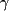 As the popularity of rosiglitazone and pioglitazone increased, reports surfaced of peripheral edema and congestive heart failure during treatment.2 It quickly became apparent that these medications could cause both conditions, which are now thought to result from activation of PPAR- in the distal nephron, leading to increased reabsorption of sodium and water.3 The lesson here is that pharmacological tinkering with a nuclear receptor is likely to have consequences anywhere that receptor is expressed. In May 2007, safety concerns regarding the thiazolidinediones attracted widespread attention with the publication of a meta-analysis suggesting that, compared with other treatments for diabetes, rosiglitazone was associated with a 43% higher risk of myocardial infarction (P = .03) and a 64% higher risk of cardiovascular death (P = .06).4 Several other meta-analyses involving rosiglitazone followed, and while their methods and conclusions varied, these reports provided a relatively consistent message that rosiglitazone might indeed increase the risk of myocardial ischemic events, albeit with an inconsistent message regarding mortality.5 In contrast, a meta-analysis of 19 trials involving pioglitazone suggested that even though the drug appeared to increase the risk of heart failure, it might reduce the risk of myocardial infarction, stroke, or death.6 Along with these meta-analyses, several large-scale pharmacoepidemiologic investigations have used health care databases to provide "real-world" data on the safety of the thiazolidinediones.5 While some of these studies were more rigorous than others and several did not specifically focus on the comparative safety of rosiglitazone and pioglitazone, studies in which these drugs were compared consistently showed that rosiglitazone was associated with greater risk than pioglitazone, or at best, the risks associated with these drugs were not statistically different. In this issue of JAMA, Graham and colleagues7 report the results of a large cohort study examining the risk of cardiovascular events in 227 571 patients 65 years or older who were treated with rosiglitazone or pioglitazone. The authors found that, compared with pioglitazone, rosiglitazone was associated with an increased risk of adverse cardiovascular events, including heart failure and death. While the overall findings are not novel, this study is large, rigorously conducted, and exceptionally timely. The report by Graham et al7 has limitations, as the authors note. Like all observational studies, because treatment assignment (in this instance, rosiglitazone or pioglitazone) was not randomized, the findings may reflect unrecognized biases or confounding—potential threats to validity that can be reliably mitigated only by randomization. However, a countervailing observation is that such studies can, when conducted carefully and with respect for their limitations, offer powerful insights into the real-world consequences of drug therapy. This is something conventional clinical trials cannot do. With that background, several aspects of the report by Graham et al merit emphasis. First, the results are supported by a certain measure of biological plausibility. Compared with pioglitazone, rosiglitazone exhibits less favorable effects on blood lipid levels8 and is also a more potent PPAR- agonist9; consequently, the notion that rosiglitazone might impart a greater risk of adverse events than pioglitazone is not far-fetched. Second, the findings of an increased risk of heart failure and death among patients treated with rosiglitazone are consistent with similar studies from other populations.10-11 Although some observational studies have found no difference between the 2 drugs, no study to date has suggested that rosiglitazone might actually be safer than pioglitazone. Third, rosiglitazone and pioglitazone did not differ with respect to risk of myocardial infarction, another observation made previously.10-12 The significance of this seemingly unexpected finding is easy to miss. If patients treated with rosiglitazone were systematically "sicker" than those treated with pioglitazone (the description of patients suggests otherwise), recipients of poorer care, or destined for some other reason to have worse outcomes than those treated with pioglitazone, they also should have had an increased risk of myocardial infarction. However, that they did not (adjusted hazard ratio, 1.06 [95% confidence interval, 0.95-1.17]) provides considerable reassurance regarding concerns of bias and confounding for the study en bloc. To be clear, this finding should not be construed to mean that rosiglitazone does not increase the risk of myocardial infarction—only that it is associated with no greater risk than pioglitazone. Meta-analyses and observational studies are rarely definitive. Clinical trials sometimes are, but the only major trial examining "hard" outcomes with rosiglitazone failed to show a benefit over conventional treatment,13 whereas the major trial of pioglitazone showed benefit only in a secondary analysis.14 In an effort to definitively address some of the uncertainties surrounding the safety of these thiazolidinediones, the US Food and Drug Administration (FDA) compelled GlaxoSmithKline (GSK), the manufacturer of rosiglitazone (Avandia), to undertake a large, multicenter controlled clinical trial. The Thiazolidinedione Intervention With Vitamin D Evaluation (TIDE) trial commenced in May 2009, with an anticipated enrollment of 16 000 patients and completion targeted for 2015. A major objective of this trial is to compare rosiglitazone and pioglitazone with regard to cardiovascular death, myocardial infarction, or stroke. The trial has been criticized by some who perceive it to lack equipoise and view it largely as a test of the dangers of one drug over another.15-16 Moreover, negative media accounts regarding rosiglitazone seem to have hampered recruitment.17 The number of investigational sites has nearly tripled in the past 3 months, now standing at 247 sites, with the bulk of the expansion occurring in South America, India, Pakistan, and Eastern Europe.18 Nearly half of participating sites are not yet recruiting patients, in some instances because investigators are awaiting the result of an impending review of rosiglitazone's safety by a panel convened by the FDA. The report by Graham et al7 will undoubtedly contribute to the FDA deliberations, which are likely to conclude with one of two possible courses of action concerning rosiglitazone. One option is to recommend removal of rosiglitazone from the US market and the termination of the TIDE trial. Under this scenario, GSK loses, but clinicians and patients still have pioglitazone as an option, and public safety is prioritized over the desire for certainty about the safety of rosiglitazone relative to pioglitazone. A second option is to do nothing for now other than await the results of the TIDE trial. If the FDA elects this course of action, regulators around the world are likely to follow their lead, and millions of patients will continue to receive rosiglitazone (assuming GSK continues to market this drug). Under this scenario, the desire for certainty trumps safety, patients may lose, and an ethically questionable trial will continue to seek participants who, it seems, may not fully appreciate the potential risks of participation. The epilogue of the rosiglitazone story has yet to be written, but a few observations can now be made with confidence. First, there is no direct evidence that rosiglitazone prevents vascular events in patients with diabetes. Second, converging lines of evidence suggest that rosiglitazone is less safe than pioglitazone, whereas no data suggest that the converse might be true. Third, because the evidence to date is not conclusive, differing views have emerged on how to proceed in the face of uncertainty. A consensus panel of the American Heart Association and the American College of Cardiology Foundation has called for more controlled clinical trials,5 whereas the American Diabetes Association and its European counterpart have advised against the use of rosiglitazone.19 The latter view incorporates a simple fact that has frequently gone overlooked: rosiglitazone confers no therapeutic advantage over pioglitazone. Whether rosiglitazone and pioglitazone really do have different cardiovascular safety profiles is an intriguing question but one with a misplaced focus. Accumulating concerns about rosiglitazone make it difficult to advance a cogent argument regarding why, exactly, a patient might want to receive the drug or why a physician would choose to prescribe it when there is an available and quite possibly safer alternative. 
AUTHOR INFORMATION 
Corresponding Author: David N. Juurlink, MD, PhD, Department of Medicine, Sunnybrook Health Sciences Centre, G Wing 106, 2075 Bayview Ave, Toronto, ON M4N 3M5, Canada (dnj@ices.on.ca). Published Online: June 28, 2010 (doi:10.1001/jama.2010.954). Financial Disclosures: None reported. Editorials represent the opinions of the authors and JAMA and not those of the American Medical Association. Author Affiliations: Sunnybrook Research Institute; Departments of Medicine, Pediatrics, and Health Policy, Management, and Evaluation, University of Toronto; and Institute for Clinical Evaluative Sciences, Toronto, Ontario, Canada. 
REFERENCES 
1. Retnakaran R, Zinman B. Thiazolidinediones and clinical outcomes in type 2 diabetes. Lancet. 2009;373(9681):2088-2090. PUBMED 2. Kermani A, Garg A. Thiazolidinedione-associated congestive heart failure and pulmonary edema. Mayo Clin Proc. 2003;78(9):1088-1091. FREE FULL TEXT 3. Zhang H, Zhang A, Kohan DE, Nelson RD, Gonzalez FJ, Yang T. Collecting duct-specific deletion of peroxisome proliferator–activated receptor gamma blocks thiazolidinedione-induced fluid retention. Proc Natl Acad Sci U S A. 2005;102(26):9406-9411. FREE FULL TEXT 4. Nissen SE, Wolski K. Effect of rosiglitazone on the risk of myocardial infarction and death from cardiovascular causes. N Engl J Med. 2007;356(24):2457-2471. FREE FULL TEXT 5. Kaul S, Bolger AF, Herrington D, Giugliano RP, Eckel RH, American Heart Association; American College Of Cardiology Foundation. Thiazolidinedione drugs and cardiovascular risks: a science advisory from the American Heart Association and American College of Cardiology Foundation. J Am Coll Cardiol. 2010;55(17):1885-1894. FREE FULL TEXT 6. Lincoff AM, Wolski K, Nicholls SJ, Nissen SE. Pioglitazone and risk of cardiovascular events in patients with type 2 diabetes mellitus: a meta-analysis of randomized trials. JAMA. 2007;298(10):1180-1188. FREE FULL TEXT 7. Graham DJ, Ouellet-Hellstrom R, MaCurdy TE; et al. Risk of myocardial infarction, stroke, heart failure, and death in elderly Medicare patients treated with rosiglitazone or pioglitazone [published online ahead of print June 28, 2010]. JAMA. doi:10.1001/jama.2010.920. FREE FULL TEXT 8. Goldberg RB, Kendall DM, Deeg MA; et al, GLAI Study Investigators. A comparison of lipid and glycemic effects of pioglitazone and rosiglitazone in patients with type 2 diabetes and dyslipidemia. Diabetes Care. 2005;28(7):1547-1554. FREE FULL TEXT 9. Young PW, Buckle DR, Cantello BC; et al. Identification of high-affinity binding sites for the insulin sensitizer rosiglitazone (BRL-49653) in rodent and human adipocytes using a radioiodinated ligand for peroxisomal proliferator-activated receptor gamma. J Pharmacol Exp Ther. 1998;284(2):751-759. FREE FULL TEXT 10. Juurlink DN, Gomes T, Lipscombe LL, Austin PC, Hux JE, Mamdani MM. Adverse cardiovascular events during treatment with pioglitazone and rosiglitazone: population based cohort study. BMJ. 2009;339:b2942. FREE FULL TEXT 11. Winkelmayer WC, Setoguchi S, Levin R, Solomon DH. Comparison of cardiovascular outcomes in elderly patients with diabetes who initiated rosiglitazone vs pioglitazone therapy. Arch Intern Med. 2008;168(21):2368-2375. FREE FULL TEXT 12. Dormuth CR, Maclure M, Carney G, Schneeweiss S, Bassett K, Wright JM. Rosiglitazone and myocardial infarction in patients previously prescribed metformin. PLoS One. 2009;4(6):e6080. PUBMED 13. Home PD, Pocock SJ, Beck-Nielsen H; et al, RECORD Study Team. Rosiglitazone evaluated for cardiovascular outcomes in oral agent combination therapy for type 2 diabetes (RECORD): a multicentre, randomised, open-label trial. Lancet. 2009;373(9681):2125-2135. PUBMED 14. Dormandy JA, Charbonnel B, Eckland DJ; et al, PROactive investigators. Secondary prevention of macrovascular events in patients with type 2 diabetes in the PROactive Study (PROspective pioglitAzone Clinical Trial In macroVascular Events): a randomised controlled trial. Lancet. 2005;366(9493):1279-1289. PUBMED 15. Macklin R. Letter to FDA Commissioner Margaret Hamburg, MD. http://www.citizen.org/. May 25, 2010. Accessed June 22, 2010.16. Juurlink DN, Wolfe S. Letter urging FDA to halt rosiglitazone (Avandia) trial. http://www.citizen.org/. May 11, 2010. Accessed June 22, 2010.17. Mundy A. Glaxo's Avandia study lags in recruiting. Wall Street Journal Web site. http://online.wsj.com/. May 10, 2010. Accessed June 22, 2010.18. GSK Clinical Trials. Thiazolidinedione Intervention with vitamin D Evaluation (TIDE). clinicaltrials.gov Web site. http://clinicaltrials.gov/ct2/show/NCT00879970. Accessed June 22, 2010.19. Nathan DM, Buse JB, Davidson MB; et al. Management of hyperglycemia in type 2 diabetes: a consensus algorithm for the initiation and adjustment of therapy: update regarding thiazolidinediones: a consensus statement from the American Diabetes Association and the European Association for the Study of Diabetes. Diabetes Care. 2008;31(1):173-175. FREE FULL TEXT 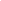 